Instructions: This application form is intended for ladies who are currently members or were former members of the University Park Women’s Club and would like to RENEW their membership.Feel free to use the back of this form if needed. Mail your completed form and $35 CHECK PAYABLE to “UPWC” to:University Park Women’s ClubPMB 1168466 Lockwood Ridge RoadSarasota, FL 34243Please Print Legibly: Today’s Date: _____________________     Check #: _______________Name (as you want it printed in the Directory): _____________________________________________________Address: _____________________________________________________________________________________Neighborhood: ______________________ Home Phone: _________________ Cell Phone: __________________Email: _____________________________________________ Spouse/Partner Name: ______________________Summer Address, if applicable: __________________________________________________________________________________________________________________________________________________________Member Directory: UPCC residents will receive their Directory from their Neighborhood Liaison.If you reside outside of University Park Country Club, you can make arrangements to pick up your directory at the 1st Vice President’s home.FINAL FORM REVIEW: To process your application, please fill in the yellow highlighted fields where applicable.UPWC Renewal Membership Application                                                                                                        Revised April 2019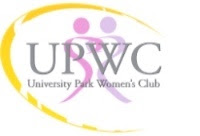 University Park Women’s Clubwww.universityparkwomensclub.comJuly 2019 – June 2020  RENEWAL MEMBERSHIP APPLICATION Check off areas below in which you would like to participate:Neighborhood Liaison (NL): A NL delivers the University Park Women’s Club printed directory within a neighborhood, keeps members informed with timely information and answers questions about the Club._____ Yes, I am willing to serve as a neighborhood liaison if a vacancy becomes available in my neighborhood.Executive Board: Descriptions of the Board roles are found in the Club’s By-Laws Article IX under the Membership tab._____ 1st Vice President       _____ 2nd Vice President, Quarterly & Holiday Luncheons       _____ Secretary_____ Treasurer                     _____ Ways & Means: fundraising events                                  _____ MembershipCommittees on which you wish to serve: Descriptions of committees are found in the Club’s By-Laws Article XII under the Membership tab._____ Communications: monthly eblasts              ______ Corresponding Secretary              _____ Historian                          _____ Outreach: charity, volunteering                   ______ Photos / Publicity                           _____ Social                                _____ Special Interest Group Leader: Group Name ______________________                    _____ Website                                     